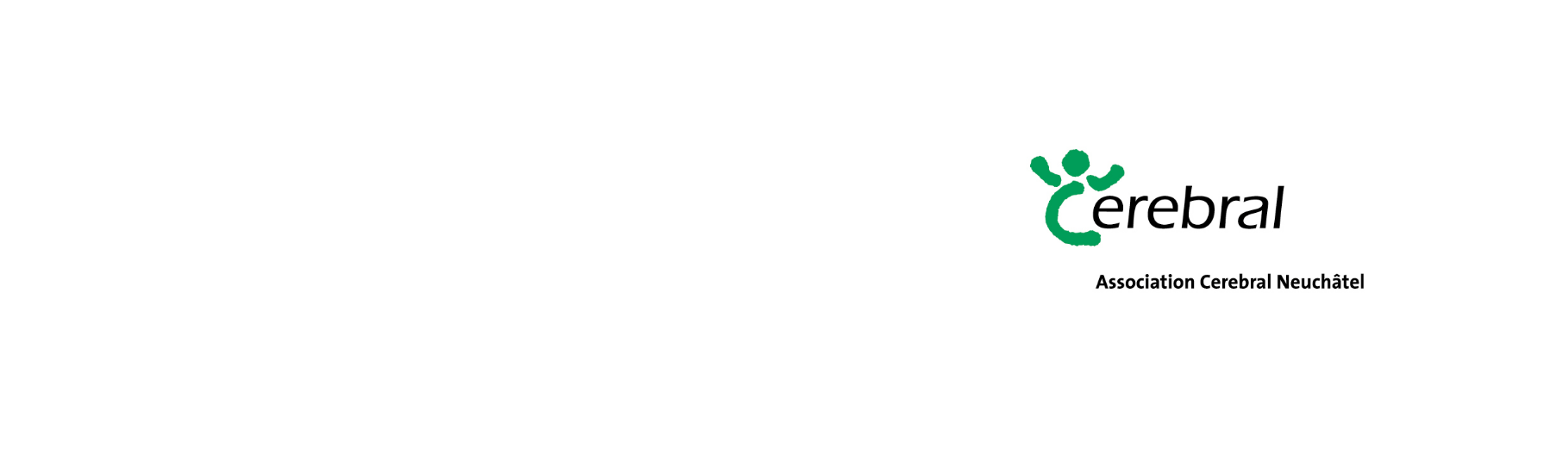 Demande d’aide financièrePour quelle activité demandez-vous un soutien financier ? w-e janvier 	w-e juin 	w-e septembre Camp printemps 	Camp automne 	w-e des familles Avez-vous sollicité d’autres œuvres ?		Oui		Non	Bénéficiez-vous de subsides pour l’assurance maladie ?		Oui		Non	Bénéficiez-vous de rentes d’impotence ou/et suppléments pour soins intenses pour votre enfant ?		Oui		Non	Je certifie que les renseignements ci-dessus sont conformes à la réalité.Des documents supplémentaires (copies des impôts, factures assurance-maladie, etc) pourront vous être demandés si nécessaire.Formulaire à retourner à : Association Cerebral Neuchâtel, Ch. de l’Ouchette 2, 2074 Marin-Epagnier ou par mail à info.ne@association-cerebral.chPèreMèreNom :Prénom :Date de naissance :Profession :Rue et n°Localité :Téléphone :Email :Enfants dans le foyerEnfants dans le foyerPrénom de l’enfantDate de naissanceLa demande d’aide concerne le ou les enfants suivant(s) Motif de la demande (revenu insuffisant, chômage, accident, etc) :Si oui, lesquels ?Ressources mensuellesRessources mensuellesRessources mensuellesDu père :De la mèreAllocations familialesPension alimentaireRente (AVS, AI, indemnités journalières, etc. Rente (AVS, AI, indemnités journalières, etc. Rente (AVS, AI, indemnités journalières, etc. Prestations complémentaires (AVS, AI, Familles)Prestations complémentaires (AVS, AI, Familles)Prestations complémentaires (AVS, AI, Familles)Charges mensuellesCharges mensuellesCharges mensuellesLoyer et charges (propriétaire )Loyer et charges (propriétaire )Loyer et charges (propriétaire )Assurance maladie (après déduction des éventuels subsides)Assurance maladie (après déduction des éventuels subsides)Assurance maladie (après déduction des éventuels subsides)Subsides)ImpôtsRepas pris hors du foyer par           Repas pris hors du foyer par           Repas pris hors du foyer par           Frais de garde (maman de jour, garderie, auxiliaire, etc) Frais de garde (maman de jour, garderie, auxiliaire, etc) Frais de garde (maman de jour, garderie, auxiliaire, etc) Frais médicaux non-remboursés par l’assuranceFrais médicaux non-remboursés par l’assuranceFrais médicaux non-remboursés par l’assuranceDésendettement par moisDésendettement par moisDésendettement par moisAutres      Autres      Autres      Somme demandée à l’Association Cerebral Neuchâtel ? :Quel est votre participation financière possible ? :Lieu et date :Signature : …………………………………..